COMHAIRLE NA GÀIDHEALTACHDCuspair Clàir-ghnothaich4Àir. AithisgeG/1/22Comataidh:Comataidh:Comataidh na Gàidhlig Ceann-latha:Ceann-latha:2 Màrt 2022Tiotal Aithisge:Tiotal Aithisge:Seachdain na Gàidhlig/World Gaelic Week 2022Aithisg le:Aithisg le:Àrd-Oifigear Gnìomhach, Coileanadh agus Riaghlachas1.Adhbhar/Geàrr-chunntas GnìomhachAdhbhar/Geàrr-chunntas Gnìomhach1.1’S e adhbhar na h-aithisge seo foir-shealladh a thoirt do Bhuill thaghte air a’ chiad Seachdain na Gàidhlig a thathar a’ cumail ann an Alba agus a tha ag amas air Gàidhlig na h-Alba a chomharrachadh air feadh an t-saoghail. Tha an aithisg cuideachd a’ toirt cunntas às ùr do Bhuill mu ghnìomhan a thathar a’ cur air dòigh is/no a’ moladh air feadh na Gàidhealtachd. ’S e adhbhar na h-aithisge seo foir-shealladh a thoirt do Bhuill thaghte air a’ chiad Seachdain na Gàidhlig a thathar a’ cumail ann an Alba agus a tha ag amas air Gàidhlig na h-Alba a chomharrachadh air feadh an t-saoghail. Tha an aithisg cuideachd a’ toirt cunntas às ùr do Bhuill mu ghnìomhan a thathar a’ cur air dòigh is/no a’ moladh air feadh na Gàidhealtachd. 1.2Bidh a’ Bh-uas Joy Dunlop, Stiùiriche Seachdain na Gàidhlig agus Mgr Grant MacPhàrlain, Rianaire Seachdain na Gàidhlig, a’ toirt seachad taisbeanadh mun iomairt.Bidh a’ Bh-uas Joy Dunlop, Stiùiriche Seachdain na Gàidhlig agus Mgr Grant MacPhàrlain, Rianaire Seachdain na Gàidhlig, a’ toirt seachad taisbeanadh mun iomairt.2.MolaidheanMolaidhean2.1Thathar ag iarraidh air Buill: i) beachdachadh agus toirt fa-near do dh’iomairt Seachdain na Gàidhlig; agusii) beachdachadh air, agus aonta a thoirt do, na tachartasan a tha Comhairle na Gàidhealtachd an dùil a chumail airson cur ri iomairt Seachdain na Gàidhlig.Thathar ag iarraidh air Buill: i) beachdachadh agus toirt fa-near do dh’iomairt Seachdain na Gàidhlig; agusii) beachdachadh air, agus aonta a thoirt do, na tachartasan a tha Comhairle na Gàidhealtachd an dùil a chumail airson cur ri iomairt Seachdain na Gàidhlig.3.BuaidheanBuaidhean3.1Goireas – Chan eil mòran a dhìth a thaobh ghoireasan agus is urrainnear an coinneachadh tron bhuidseat Seirbheis a th’ ann mar-thà.Goireas – Chan eil mòran a dhìth a thaobh ghoireasan agus is urrainnear an coinneachadh tron bhuidseat Seirbheis a th’ ann mar-thà.3.2Laghail – Tha e mar riatanas air Comhairle na Gàidhealtachd am Plana Gàidhlig aice a chur an gnìomh fo Achd na Gàidhlig (Alba) 2005. Laghail – Tha e mar riatanas air Comhairle na Gàidhealtachd am Plana Gàidhlig aice a chur an gnìomh fo Achd na Gàidhlig (Alba) 2005. 3.3Gàidhlig – Tha an aithisg a’ neartachadh leasachadh na Gàidhlig taobh a-staigh sgìre Chomhairle na Gàidhealtachd agus a’ cur taic ri bhith a’ buileachadh Plana na Gàidhlig.Gàidhlig – Tha an aithisg a’ neartachadh leasachadh na Gàidhlig taobh a-staigh sgìre Chomhairle na Gàidhealtachd agus a’ cur taic ri bhith a’ buileachadh Plana na Gàidhlig.3.4Cunnart, Coimhearsnachd (Co-ionannachd, Bochdainn, Dùthchail agus Eilean), Atharrachadh Gnàth-shìde/Carbon Ciallach – Chan eil buaidhean sam bith ann mar thoradh air susbaint na h-aithisge seo.Cunnart, Coimhearsnachd (Co-ionannachd, Bochdainn, Dùthchail agus Eilean), Atharrachadh Gnàth-shìde/Carbon Ciallach – Chan eil buaidhean sam bith ann mar thoradh air susbaint na h-aithisge seo.4Seachdain na GàidhligSeachdain na Gàidhlig4.1’S e prògram seachd-latha de thachartasan a bhios ann an Seachdain na Gàidhlig agus thèid a cumail eadar Diluain 21 is Didòmhnaich 27 Màrt 2022. Tha làrach-lìn oifigeil an tachartais a’ mìneachadh amasan Seachdain na Gàidhlig:‘Bidh an t-seachdain a’ brosnachadh na Gàidhlig dhan a h-uile duine, an dà chuid aig tachartasan oifigeach agus iomairtean coimhearsnachd, coltach ri Seachdain na Gaeilge ann an Èirinn agus Mìos nan Gàidheal ann an Alba Nuadh. Bheir e cothrom do luchd-labhairt na Gàidhlig agus an fheadhainn aig nach eil i, pàirt a ghabhail ann an diofar dhòighean a fhreagras orra fhèin; an dà chuid ann an Alba fhèin agus thall thairis.’Cuideachd, thèid cuireadh a thoirt do dhaoine fa leth, gnothachasan is buidhnean coimhearsnachd air feadh na h-Alba is an t-saoghail, airson sealbh a ghabhail air cànan na Gàidhlig tro bhith a’ cruthachadh nam beachd-smuaintean is nan tachartasan aca fhèin taobh a-staigh a’ phrògraim fharsaing. Gheibhear taic tro ghoireasan air-loidhne, stuthan ionnsachaidh is comhairle an-asgaidh air an làraich-lìn oifigeil a chithear an seo: www.seachdainnagaidhlig.scot ’S e prògram seachd-latha de thachartasan a bhios ann an Seachdain na Gàidhlig agus thèid a cumail eadar Diluain 21 is Didòmhnaich 27 Màrt 2022. Tha làrach-lìn oifigeil an tachartais a’ mìneachadh amasan Seachdain na Gàidhlig:‘Bidh an t-seachdain a’ brosnachadh na Gàidhlig dhan a h-uile duine, an dà chuid aig tachartasan oifigeach agus iomairtean coimhearsnachd, coltach ri Seachdain na Gaeilge ann an Èirinn agus Mìos nan Gàidheal ann an Alba Nuadh. Bheir e cothrom do luchd-labhairt na Gàidhlig agus an fheadhainn aig nach eil i, pàirt a ghabhail ann an diofar dhòighean a fhreagras orra fhèin; an dà chuid ann an Alba fhèin agus thall thairis.’Cuideachd, thèid cuireadh a thoirt do dhaoine fa leth, gnothachasan is buidhnean coimhearsnachd air feadh na h-Alba is an t-saoghail, airson sealbh a ghabhail air cànan na Gàidhlig tro bhith a’ cruthachadh nam beachd-smuaintean is nan tachartasan aca fhèin taobh a-staigh a’ phrògraim fharsaing. Gheibhear taic tro ghoireasan air-loidhne, stuthan ionnsachaidh is comhairle an-asgaidh air an làraich-lìn oifigeil a chithear an seo: www.seachdainnagaidhlig.scot 4.2Thèid cur air bhog beò, air-loidhne a chumail air 21 Màrt, aig 2f, agus bidh seo air a chòmhdach sna meadhanan uile aig Seachdain na Gàidhlig. An lùib seo bidh Joy Dunlop, Stiùiriche Seachdain na Gàidhlig, a’ còmhradh ri Agnes Rennie, Tosgaire Gàidhlig na Bliadhna 2021, Tosgaire Òg Gàidhlig na Bliadhna 2021, Choirstaidh NicArtair, agus Shona NicIllinnein, Ceannard Bhòrd na Gàidhlig. ’S e Bòrd na Gàidhlig prìomh mhaoineadair Seachdain na Gàidhlig.Thèid cur air bhog beò, air-loidhne a chumail air 21 Màrt, aig 2f, agus bidh seo air a chòmhdach sna meadhanan uile aig Seachdain na Gàidhlig. An lùib seo bidh Joy Dunlop, Stiùiriche Seachdain na Gàidhlig, a’ còmhradh ri Agnes Rennie, Tosgaire Gàidhlig na Bliadhna 2021, Tosgaire Òg Gàidhlig na Bliadhna 2021, Choirstaidh NicArtair, agus Shona NicIllinnein, Ceannard Bhòrd na Gàidhlig. ’S e Bòrd na Gàidhlig prìomh mhaoineadair Seachdain na Gàidhlig.5Comhairle na Gàidhealtachd – TachartasanComhairle na Gàidhealtachd – Tachartasan5.1Tha Sgioba na Gàidhlig ag obair còmhla ri diofar roinnean is choimhearsnachdan gus tachartasan com-pàirteach a chur air dòigh. Mar thoradh air bùth-obrach sgioba, thathar a’ cur nam prìomh thachartasan a leanas air dòigh: A’ cur air adhart is a’ togail aire mun t-seachdain tro Sharepoint nan Ceannardan-sgoileTachartas lìonra didseatach airson sgoiltean Foghlam tron Ghàidhlig (FtG) le amas air a bhith a’ comharrachadh cultar na Gàidhlig Solar ghoireasan gus sgoiltean uile air feadh na Gàidhealtachd a chom-pàirteachadh is a ghabhail a-steach tro Bhun-Sgoil Air-loidhne na Gàidhealtachd agus lìonraidhean 1 + 2Ceangal coimhearsnachd le sgoilteanCoimhearsnachd Luchd-ionnsachaidh Inbheach – cèilidh Alzheimer’s Scotland – pròiseact com-pàirteachConaltraidhean Corporra a’ sanasachd Seachdain na Gàidhlig thar àrd-ùrlaran nam meadhanan sòisealta A’ leasachadh abairt Ghàidhlig an latha a thèid suas air na meadhanan sòisealtaObrachadh com-pàirteach le Ainmean-Àite na h-Alba (Gaelic Place-Names of Scotland) gus ainm-àite Gàidhlig an latha a chur suasObrachadh com-pàirteach eadar Sgioba na Gàidhlig agus High Life na Gàidhealtachd (HLH) air pròiseactan is tachartasan, m.e., tachartas com-pàirteachas coimhearsnachd HLH ‘Learn with Lorna’.Tha Sgioba na Gàidhlig ag obair còmhla ri diofar roinnean is choimhearsnachdan gus tachartasan com-pàirteach a chur air dòigh. Mar thoradh air bùth-obrach sgioba, thathar a’ cur nam prìomh thachartasan a leanas air dòigh: A’ cur air adhart is a’ togail aire mun t-seachdain tro Sharepoint nan Ceannardan-sgoileTachartas lìonra didseatach airson sgoiltean Foghlam tron Ghàidhlig (FtG) le amas air a bhith a’ comharrachadh cultar na Gàidhlig Solar ghoireasan gus sgoiltean uile air feadh na Gàidhealtachd a chom-pàirteachadh is a ghabhail a-steach tro Bhun-Sgoil Air-loidhne na Gàidhealtachd agus lìonraidhean 1 + 2Ceangal coimhearsnachd le sgoilteanCoimhearsnachd Luchd-ionnsachaidh Inbheach – cèilidh Alzheimer’s Scotland – pròiseact com-pàirteachConaltraidhean Corporra a’ sanasachd Seachdain na Gàidhlig thar àrd-ùrlaran nam meadhanan sòisealta A’ leasachadh abairt Ghàidhlig an latha a thèid suas air na meadhanan sòisealtaObrachadh com-pàirteach le Ainmean-Àite na h-Alba (Gaelic Place-Names of Scotland) gus ainm-àite Gàidhlig an latha a chur suasObrachadh com-pàirteach eadar Sgioba na Gàidhlig agus High Life na Gàidhealtachd (HLH) air pròiseactan is tachartasan, m.e., tachartas com-pàirteachas coimhearsnachd HLH ‘Learn with Lorna’.5.2Feumaidh an logo a leanas a bhith air gach pìos obrach a stiùireas no a chuireas Sgioba na Gàidhlig agus Comhairle na Gàidhealtachd air dòigh.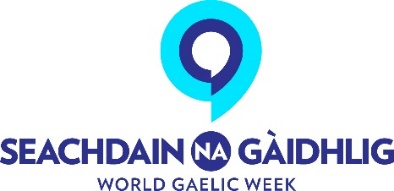 Feumaidh an logo a leanas a bhith air gach pìos obrach a stiùireas no a chuireas Sgioba na Gàidhlig agus Comhairle na Gàidhealtachd air dòigh.5.3Tha Seachdain na Gàidhlig air dreachd chlàr-ama a sgaoileadh a tha a’ sealltainn mar a thathar an dùil diofar roinnean a chur fon phrosbaig. Bidh na tachartasan a’ gabhail a-steach prògram de dh’agallamhan, thaisbeanaidhean is chòmhraidhean a tha air an cur air dòigh ann an co-bhann le co-obraichean bho raon roinnean. Bidh measgachadh ann de thachartasan aghaidh-ri-aghaidh is air-loidhne (a rèir chuingealachaidhean Covid-19) agus thathar ag amas air àrd-ùrlar a thoirt do luchd-labhairt na Gàidhlig airson ceangal a thogail le coimhearsnachdan.Dreachd Chlàr-amaDiluain 21 Màrt  - Fon phrosbaig: Teaghlach & CoimhearsnachdDimàirt 22 Màrt – Fon phrosbaig: An Riaghaltas & Buidhnean Poblach  Diciadain 23 Màrt – Fon phrosbaig: Gàidhlig san Eaconamaidh Diardaoin 24 Màrt – Fon phrosbaig: Foghlam aig Gach ÌreDihaoine 25 Màrt – Fon phrosbaig: Na h-Ealain, Cultar is DualchasDisathairne 26 Màrt & Didòmhnaich 27 Màrt – Cleachd i, no caill i!Tha Seachdain na Gàidhlig air dreachd chlàr-ama a sgaoileadh a tha a’ sealltainn mar a thathar an dùil diofar roinnean a chur fon phrosbaig. Bidh na tachartasan a’ gabhail a-steach prògram de dh’agallamhan, thaisbeanaidhean is chòmhraidhean a tha air an cur air dòigh ann an co-bhann le co-obraichean bho raon roinnean. Bidh measgachadh ann de thachartasan aghaidh-ri-aghaidh is air-loidhne (a rèir chuingealachaidhean Covid-19) agus thathar ag amas air àrd-ùrlar a thoirt do luchd-labhairt na Gàidhlig airson ceangal a thogail le coimhearsnachdan.Dreachd Chlàr-amaDiluain 21 Màrt  - Fon phrosbaig: Teaghlach & CoimhearsnachdDimàirt 22 Màrt – Fon phrosbaig: An Riaghaltas & Buidhnean Poblach  Diciadain 23 Màrt – Fon phrosbaig: Gàidhlig san Eaconamaidh Diardaoin 24 Màrt – Fon phrosbaig: Foghlam aig Gach ÌreDihaoine 25 Màrt – Fon phrosbaig: Na h-Ealain, Cultar is DualchasDisathairne 26 Màrt & Didòmhnaich 27 Màrt – Cleachd i, no caill i!Bidh prògram de thachartasan ionadail an cois seo, le taic bho ghoireasan a bheir cothrom do bhuidhnean coimhearsnachd, ùghdarrasan ionadail, sgoiltean, leabharlannan agus diofar bhuidhnean eile pàirt a ghabhail aig ìre coimhearsnachd.Ainmeachadh: Àrd-Oifigear Gnìomhach airson Coileanadh agus RiaghlachasCeann-latha: 16 Gearran 2022Ùghdar: Lena Walker, Manaidsear Leasachaidh na Gàidhlig Pàipearan Cùl-fhiosrachaidh:Bidh prògram de thachartasan ionadail an cois seo, le taic bho ghoireasan a bheir cothrom do bhuidhnean coimhearsnachd, ùghdarrasan ionadail, sgoiltean, leabharlannan agus diofar bhuidhnean eile pàirt a ghabhail aig ìre coimhearsnachd.Ainmeachadh: Àrd-Oifigear Gnìomhach airson Coileanadh agus RiaghlachasCeann-latha: 16 Gearran 2022Ùghdar: Lena Walker, Manaidsear Leasachaidh na Gàidhlig Pàipearan Cùl-fhiosrachaidh: